03.11.2021                                                            Учебная группа 1СТМ, 4-я параПреподаватель Иванова Наталия ВикторовнаЕН.02 	ИНФОРМАТИКА Практическая работа 2Тема: Основные операции по редактированию документаЦель: образовательные: знакомство с текстовым редактором MS Word, основными правилами работы с текстовым редактором; правилами набора текста. развивающие: развивать память, логическое мышление; совершенствовать навыки работы с компьютером;воспитательные: воспитывать интерес к получаемым знаниям; самостоятельность.Оборудование и ПО: ПК, MS WordЗадание студентам: В тетради оформить практическую работу №2. Сделать скрин выполненных заданий на компьютере. Выполненную работу прислать на электронный адрес atata17@yandex.ru в срок до 08.00 08.11.2021 г.План:Выполнение практической работы.Оформление практической работы в тетради. Выполнение тестового заданияЛитература:Дыбкова Л.М. «Информатика и компьютерная техника» – М. : Издательство А.С.К., 2003 – 512 с.: ил.2. Цветкова М.С., Великович Л.С. Информатика и ИКТ: учебник для начального и среднего профессионального образования. – М. : Академия, 2012.Теоретический материал1. Знакомство с MS Word. Ввод текстаВ современной жизни компьютер занимает одну из ведущих ролей. Компьютеризация коснулась практически всех сфер деятельности человека: медицина, педагогика, экономика, и другие. Получение различных текстовых документов является одной из первостепенных задач, решаемых с помощью компьютеров. Специальные программы, называемые текстовыми редакторами (текстовыми процессорами), позволяют пользователю выполнять различные действия над текстом: корректировка, создание документов по шаблону, форматирование и многое другое. Одним из таких текстовых редакторов является MS Word.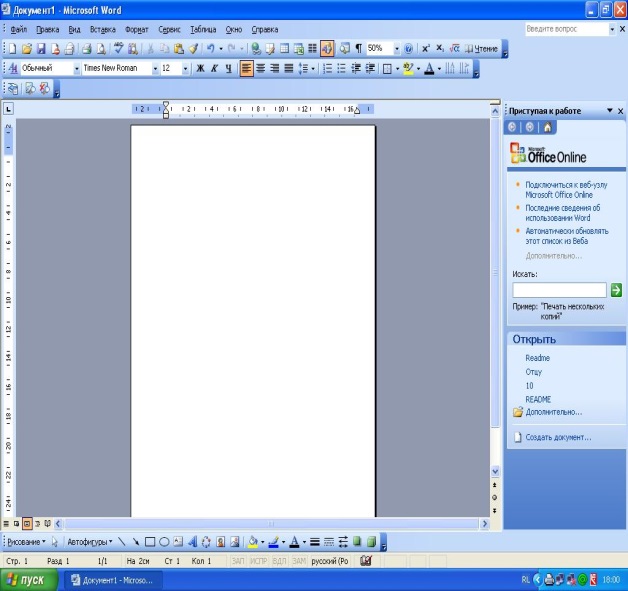 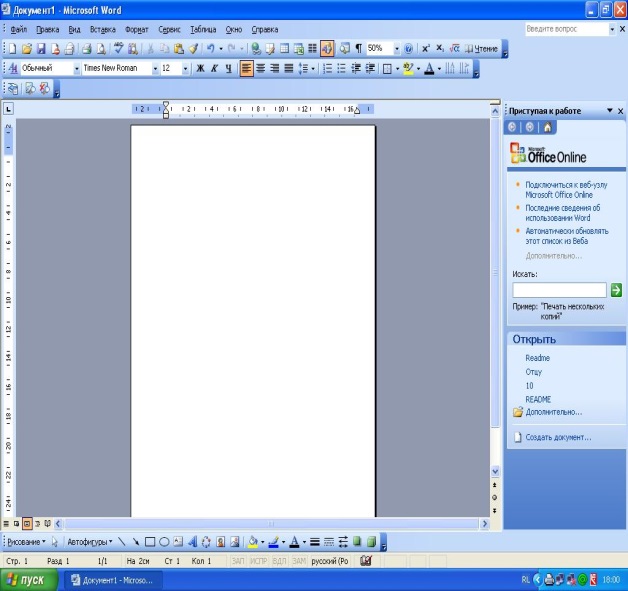 Рассмотрим основные элементы окна MS Word:Окно заголовка(1) (содержит имя документа, имя приложения и минимаксные кнопки (2) (свернуть, свернуть в окно, закрыть))Горизонтальное меню (4)Панели инструментов: «стандартная», «форматирование»(3) (содержат наиболее часто используемые команды, которые расположены в горизонтальном меню)Линейка горизонтальная и вертикальная (5)Полоса прокрутки вертикальная и горизонтальная (скроллер) (6)Строка состояния (8)Упражнение 1. Настройка и управление окнами MS Word.Запустить текстовой процессор (Пуск/Программы/Microsoft Word).Изучить структуру окна редактора (рис. 1) и назначение его основных элементов (строка заголовка; кнопки управления окном Свернуть, Развернуть/Восстановить, Закрыть; строка меню; панели инструментов; линейка; рабочая область; полосы прокрутки; строка состояния; рамка).Выполнить настройку экрана MS WORD:Изучить возможности настройки панелей инструментов:Виды панелей, вывод на экран, создание и удаление панелей (Вид/Панели инструментов).Перенос панелей на новое место, вертикальное и горизонтальное расположение панелей.Настройка панелей (Вид/Панели инструментов/Настройка/ Команды). Кнопки на панелях инструментов дублируют основные команды меню редактора. Создание собственных панелей инструментов и настройка существующих (исключение неиспользуемых кнопок) позволяет увеличить размеры области экрана, предназначенной для отображения документа.Вкл./выкл. режима отображения всплывающих подсказок, крупных кнопок на панелях инструментов (Вид/Панели инструментов/Настройка/Параметры) или (Сервис/Настройка/Параметры).Изучить режимы отображения документа (Вид или кнопки в левом нижнем углу окна документа).Режимы отображения документа:Обычный — обычный режим отображения документа. Предназначен для большей части задач, таких как ввод, редактирование и форматирование текста. Установленный флажок Сервис/Параметры/Вид/Перенос по границе окна в Обычном режиме просмотра документа упрощает чтение текста (при любом масштабе отображения документа текст будет переноситься по правой границе окна, что позволяет избежать использования горизонтальной полосы прокрутки).Разметка страницы — режим, в котором документ представлен в таком виде, в каком он будет напечатан: указывается разбиение на страницы, отображаются все элементы форматирования, реальное расположение рисунков, таблиц, многоколоночного текста и списков.Структура — создание и изменение структуры документа. Предоставляет возможность манипулирования целыми структурными единицами (абзацами, разделами, подразделами).Во весь экран — режим, при котором с экрана удаляется большинство управляющих элементов, что увеличивает видимую часть документа. Возврат к прежнему режиму — кнопка Вернуть обычный режим или клавиша ESC.Включить контекстно-чувствительное переключение раскладки клавиатуры (Сервис/Параметры/Правка/Автоматическая смена клавиатуры).Эта функция удобна при редактировании текста. При помещении курсора в английский текст автоматически включается англоязычная раскладка, а при помещении его в русский текст — русскоязычная.Настроить список быстрого открытия документов. После запуска MS Word в меню Файл можно найти список из нескольких документов, открывавшихся в последнее время. Для быстрого открытия документа достаточно щелкнуть мышью по его имени. Количество документов, отображаемых в этом списке, задается счетчиком (Сервис/Параметры/Общие/Помнить список из ... файлов).Первоначальные навыки работы с текстомПриучайтесь работать в режиме специальных символов. Для этого нажмите кнопку "Непечатаемые символы" это позволит вам качественно набрать текст и облегчит дальнейшее редактирование и форматирование текста.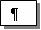 Важно различать понятия текстовый курсор и курсор мыши.
Запомните!!! Ввод текста и вставка какого-либо объекта происходит в то место, где мигает курсор.Указатель мыши служит для установки текстового курсора в нужное место и в процессе набора может не участвовать. Правила набора текста:Между словом и знаком препинания (точка, запятая, восклицательный и вопросительный знаки, двоеточие, точка с запятой, многоточие) пробел не ставится. Пробел ставится после знака препинания перед следующим словом. Исключение — специальные слова и выражения (например, имена файлов и расширения, дата и время и т. д.).Пробел ставится перед открывающейся и после закрывающейся скобки или кавычки. Пробел не ставится после открывающейся и перед закрывающейся скобкой или кавычкой.Для набора неразрывного (нерастяжимого) пробела следует применять комбинацию Ctrl-Shift-Пробел. Данный тип пробела запрещает перенос текста в этом месте на новую строчку и увеличение расстояния между словами при выравнивании по ширине. Вставку неразрывного пробела необходимо использовать, например, для отделения инициалов человека от его фамилии.Тире отделяется пробелами с обеих сторон. Для набора длинного тире следует использовать комбинацию Ctrl-Alt-Минус на цифровой клавиатуре (калькуляторе), короткого — Ctrl-Минус на цифровой клавиатуре.Дефис в словах пишется без пробелов. Для набора неразрывного дефиса (перенос слова в этом месте запрещен) следует использовать комбинацию Ctrl-Shift-Минус.Расстановка переносов слов в документе согласно правилам русского языка осуществляется автоматически. Мягкий (рекомендуемый) перенос устанавливается сочетанием Ctrl-Минус.Клавишу Enter следует нажимать только для перехода к новому абзацу. Курсор автоматически переходит на новую строчку при достижении правой границы абзаца. Принудительный переход на новую строку в том же абзаце — Shift-Enter.Границы абзацев (абзацные отступы) должны задаваться специальными средствами, а не с использованием пробелов.Установка полей и ориентация бумаги.Поля - область страницы, где не может быть введен текст.В верхнем меню выбрать Разметка страницы и щелкнуть по кнопке  Поля
Требования, которые  обычно предъявляются к текстовым печатным документам, параметры полей страницы задаются следующие:
Верхнее – 2 см.
Нижнее – 2 см.
Левое– 3 см.
Правое – 1 см.
Ориентация – книжная.Чтобы обеспечить отступ для первой строки абзаца, нужно кликнуть правой кнопкой мыши на редактируемый текст, в выпавшем меню выбрать Абзац и на вкладке Отступы и интервалы (рис. 4)ввести нужное значение в окне Первая строка/Отступ/на (число).5. Чтобы обеспечить отступ слева для всего абзаца, нужно кликнуть правой кнопкой мыши на редактируемый текст, в выпавшем меню выбрать Абзац и на вкладке Отступы и интервалы (рис. 4) ввести нужное значение в окне Отступ/Слева.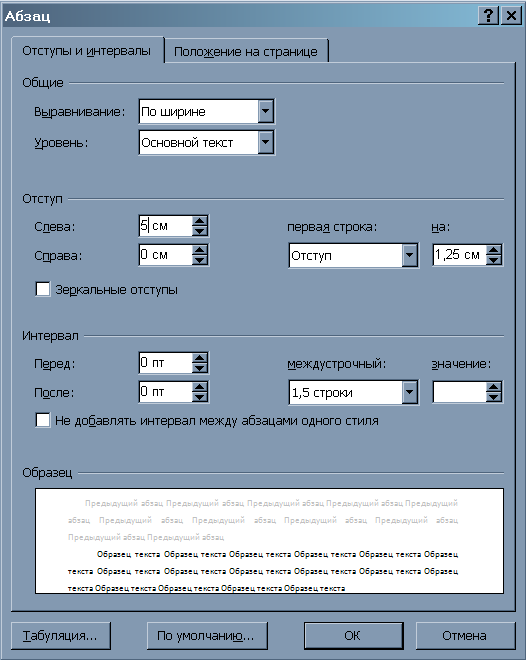 Рис. 4. Абзац/Отступы и интервалыПРАКТИЧЕСКИЕ ЗАДАНИЯЗадание № 11. Установите печатный документ по основным требованиям. 2. Введите 5-6 строк что-нибудь о себе, не нажимая Enter.  3.Установите отступ первой строки на 2см.Задание № 2Наберите предложенный текст Номенклатура лекарственных средств. В некоторых странах применяется двойная номенклатура лекарственных средств: на латинском и национальном языках. Например, латинскому названию Raunatinum соответствует русс. раунатин. Большинство латинских наименований лекарственных средств являются существительными среднего рода на - um, - ium. Названия, которые по-русски выражаются существительными мужского рода или существительными женского рода на –аза, преобразуются при записи по – латыни в существительные на – um : Валидол Validolum. Названия, которые по-русски выражаются существительными мужского рода на –ий, -форм, преобразуются при записи по-латыни в существительные на – ium:  Натрий Natrium.Источник: Интернет.Обратите внимание, что некоторые слова в тексте подчеркнуты красной волнистой линией или зеленой волнистой линией. Значит Ваш Word настроен на автоматическую проверку орфографии и грамматики. Красная линия - орфографическая ошибка. Щелкаем правой кнопкой по подчеркнутому слову. Встроенный словарь предлагает слова для замены, вы выбираете слово из списка, если же слово набрано верно, и в этом уверены, можете его Добавить в словарь. Если сомневаетесь нажмите Пропустить все. Выделение фрагментов текста. ОтступВыделение фрагментов текста.Отступ.Задание №31. Вчитайтесь в стихотворение «Шалтай-Болтай». Выделите повторяющиеся части в каждом из 6 абзацев. Наберите текст, причем каждую повторяющуюся часть не печатайте вновь, а копируйте, используя операции копирования и исправляя в нужных местах.Шалтай-БолтайСидел на стене.Шалтай-БолтайСвалился во сне.Вся королевская конница,Вся королевская ратьНе может Шалтая,Не может Болтая,Шалтая-Болтая,Болтая-Шалтая,Шалтая-Болтая собрать!2.Переставьте все абзацы в обратном порядке.Задание №4Отредактируйте созданный вами текст в задании 2 .Озаглавьте текстУстановите отступ 2см. Вызвать конт. меню команда Абзац (первая строка выступ на 2см) ОК Разбейте текст на три абзаца: 1-й абзац – заголовок, 2-й абзац заканчивается словами: «…Валидол Validolum..»;(после каждого абзаца нажимать клавишу Enter)√ «Интернет» замените на «Internet»;
√ Сокращение «русс.» замените на «русское»;√ Выделите заголовок «Номенклатура лекарственных средств» и замените шрифт на полужирный;
√ Выделите в тексте слова на латинском языке и замените шрифт на полужирный. Выполнить это задание можно, последовательно выделяя каждое слова и видоизменяя его начертание. Есть более эффективный способ: удерживая нажатой клавишу Ctrl, щелкаем каждое необходимо слово двойным щелчком левой кнопки мыши и присваиваем необходимое начертание;
√ Расположите текст по ширине страницы, используя вкладку АбзацВнимание: При выравнивании по ширине могут возникать слишком большие интервалы между словами. Чтобы этого избежать, необходимо установить переносы в словах. Если же в начале работы с документом задать функцию автопереноса, то этот автоматизируется.Сделайте расстановку переносовПеренос в тексте (автоперенос); В меню Сервис выберите команду Язык, а затем — команду Расстановка переносов. 
Установите флажок Автоматическая расстановка переносов. 
В поле Ширина зоны переноса слов укажите интервал, который следует оставлять между концом последнего слова строки и правым полем страницы. 
Чтобы уменьшить количество переносов, сделайте зону переноса более широкой. Чтобы уменьшить неровность края правого поля страницы, сделайте зону переноса более узкой.В поле Максимальное число последовательных переносов укажите максимальное число идущих подряд строк, которые могут заканчиваться переносами.Если выбрать команду Авто, то переносы в вашем тексте будут расставлены автоматически.Если выбрать команду Ручная, то откроется диалоговое окошко с предложением вариантов переноса в текущем слове: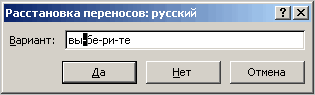 Упражнение 1. Текстовые операции, проверка правописания, перенос слов.Сделать орфографические и грамматические ошибки в тексте документа «Шалтай-Болтай». Отключить/включить средства проверки правописания (Сервис/Параметры/Правописание/Автоматически поверять орфографию и Автоматически проверять грамматику). MS Word подчеркивает слова, в которых допущена орфографическая ошибка, красной волнистой линией; участки текста, которые неверно написаны с точки зрения грамматики, — зеленой. Если слово написано верно, но, тем не менее, подчеркнуто красной волнистой линией, значит, оно отсутствует в словаре MS Word. При проверке правописания (Сервис/Правописание) пользователь может включить данное слово в словарь (кнопка Добавить) или отменить его проверку по всему тексту (кнопка Пропустить все).Включить автоматическую расстановку переносов (Сервис/Язык/Расстановка переносов/Автоматическая расстановка переносов).Выполнить поиск и замену в тексте букв, слов, фрагментов слов, словосочетаний (Правка/Найти или Правка/Заменить).Настроить условия проверки орфографии (Сервис/Параметры/ Правописание/Всегда предлагать замену). Проверить орфографию, используя основной встроенный словарь (Сервис/Параметры/Правописание/Предлагать только из основного словаря, затем Сервис/ Правописание). Исправить ошибки.Создать и подключить пользовательский словарь, рассмотреть возможности по изменению и удалению словарей, использованию созданного словаря при проверке текстов только на определенном языке (Сервис/Параметры/Правописание/Словари). Добавление новых слов в пользовательский словарь возможно при проверке правописания и непосредственно при редактировании словаря. Каждое слово в словаре должно располагаться в отдельной строке.Ознакомиться и при необходимости изменить параметры Автозамены (Сервис/Автозамена/вкладки Автозамена и Автоформат при вводе). Автозамена помогает автоматически исправлять при наборе часто встречающиеся ошибки, сохранять часто используемые элементы текста для облегчения последующего ввода, вставлять специальные символы.Отработать действия по созданию, вставке в нужное место, удалению элементов Автотекста (Вставка/Автотекст/Автотекст/набрать имя элемента/Добавить, Вставка/Автотекст/Автотекст/выбрать имя элемента/Вставить, Вставка/Автотекст/Автотекст/выбрать имя элемента/Удалить).Форматирование текстаПри форматировании текста вы сможете использовать следующие возможности редактора:Изменение шрифтаИзменение размера шрифтаИзменение начертания шрифтаВыравнивание текстаИзменение цвета текстаЗадание №51. Отформатировать текст «Шалтай-Болтай» следующим образом:а) Для 1-го абзаца: с помощью горизонтальной линейки задать отступы  с левой и правой сторон абзаца, отступ первой строки — , выравнивание по ширине страницы (с помощью панели инструментов Форматирование).б) Для 2-го и 3-го абзацев: отступы слева и справа по , первая строка —  (используя команду Абзац), одинарный межстрочный интервал, выравнивание по левому краю абзаца.в) Для 4-го абзаца: задать интервал перед абзацем 12 пунктов, после — 18 пунктов, двойной межстрочный интервал, выравнивание по центру, заполнение 30% голубым цветом по белому фону, обрамление рамкой толщиной 3 пункта синего цвета с тенью.г) Для 5-го абзаца: задать обрамление двойной линией красного цвета слева от абзаца, выравнивание по ширине страницы, отступ с левой стороны — .2. Запретить перенос слов в произвольном абзаце.3. Оформить любой абзац текста с применением буквицы.Задание №6Тест: «Редактирование текстового документа».1 вариантВопрос №1: Какие бывают виды форматирования? (Возможно несколько вариантов ответа).Выберите несколько вариантов ответа:КнигиБумагиАбзацаПравописанияСимволаВопрос №2: В ряду "символ" - ... - "строка" - "фрагмент текста" пропущено:Выберите один из вариантов ответа:"слово""абзац""страница""текст"Вопрос №3: Символ, вводимый с клавиатуры при наборе, отображается на экране дисплея в позиции, определяемой:Выберите один из вариантов ответа:задаваемыми координатамиположением курсораадресомположением предыдущей набранной буквеВопрос №4: Курсор - этоВыберите один из вариантов ответа:устройство ввода текстовой информацииклавиша на клавиатуренаименьший элемент отображения на экранеметка на экране монитора, указывающая позицию, в которой будет отображен вводимый с клавиатуры текстВопрос №5: При наборе текста одно слово от другого отделяется:Выберите один из вариантов ответа:точкойпробеломзапятойдвоеточиемВопрос №6: В текстовом редакторе при задании параметров страницы устанавливаются:Выберите один из вариантов ответа:Гарнитура, размер, начертаниеОтступ, интервалПоля, ориентацияСтиль, шаблонВопрос №7: Редактирование текста представляет собой:Выберите один из вариантов ответа:процесс внесения изменений в имеющийся текст;процедуру сохранения текста на диске в виде текстового файла;процесс передачи текстовой информации по компьютерной сети;процедуру считывания с внешнего запоминающего устройства ранее созданного текста.Вопрос №8: Установите последовательность действий использования формата по образцу.Укажите порядок следования вариантов ответа:Поставить курсор в абзац по формату которого будет производиться форматированиеВыбрать инструмент кистьлевой кнопкой мыши щелкнуть по нужному абзацуУказатель мыши примет вид кисточкиТест: «Редактирование текстового документа».2 вариантВопрос №1: Текстовый редактор - программа, предназначенная для...Выберите один из вариантов ответа:создания, редактирования и форматирования текстовой информацииработы с изображениями в процессе создания игровых программуправление ресурсами ПК при создании документовавтоматического перевода с символьных языков в машинные кодыВопрос №2: Перенос текста в документе можно произвести:Выберите один из вариантов ответа:только вручнуювручную и автоматическитолько автоматическиВопрос №3: Выделение фрагмента текста осуществляется…Выберите один из вариантов ответа:только при помощи мышитолько при помощи клавиатурыкак при помощи мыши, так и клавиатурыВопрос №4: В текстовом редакторе при задании параметров страницы устанавливаются:Выберите один из вариантов ответа:Гарнитура, размер, начертаниеОтступ, интервалСтиль, шаблонПоля, ориентацияВопрос №5: Поля - область страницы, где …Выберите один из вариантов ответа:1.Не может быть введен текст2. Может быть введен текстВопрос №6: Что означает эта кнопка :Выберите один из вариантов ответа:«Непечатаемые символы»«Символы для набора текста»Вопрос №7: Символ, вводимый с клавиатуры при наборе, отображается на экране дисплея в позиции, определяемой:Выберите один из вариантов ответа:задаваемыми координатамиположением курсораадресомположением предыдущей набранной буквеВопрос №8: Редактирование текста представляет собой:Выберите один из вариантов ответа:процедуру сохранения текста на диске в виде текстового файла;процесс передачи текстовой информации по компьютерной сети;процесс внесения изменений в имеющийся текст;процедуру считывания с внешнего запоминающего устройства ранее созданного текста.ВыделениеДействиеВыделение с помощью клавиатурыВыделение с помощью клавиатурыфрагмента текстаУстановить курсор в начало (конец) фрагмента, перемещать курсор с нажатой клавишей Shift с помощью клавиш управления курсором.всего документаCtrl-5 (на цифровой клавиатуре).Выделение с помощью мышиВыделение с помощью мышипроизвольного фрагментаУстановить указатель мыши в начало фрагмента и, удерживая нажатой кнопку мыши, перетащить указатель через область выделения.словаДважды щелкнуть левой кнопкой мыши внутри слова.строки текстаУстановить указатель мыши слева от строки (он должен превратиться в стрелку) и щелкнуть левой кнопкой мыши. Для выделения нескольких строк дополнительно перетащить указатель вверх или вниз.предложенияУстановить указатель мыши внутри предложения, нажать Ctrl и левую кнопку мыши.прямоугольного блокаУстановить указатель мыши в углу блока и, нажав Alt, перетащить его в противоположный угол.абзацаТрижды щелкнуть левой кнопкой мыши внутри абзаца.всего документаУстановить указатель мыши слева от текста нажать Ctrl и левую кнопку мыши.В горизонтальном меню: формат ---- абзац  ---- отступ (слева, справа, первая строка)Табуляция1) В горизонтальном меню: формат ---- табуляция (указать количество см отступа) ---- ок2) Использовать кн. Tab клавиатуры (если ненужно указывать определенное количество см отступа)На линейкеКнопка на панели инструментов «форматирование»В горизонтальном меню: формат - шрифт - шрифтКнопка на панели инструментов «форматирование»В горизонтальном меню: формат - шрифт  -  размерКнопки на панели инструментов «форматирование»: полужирный, курсив, подчеркнутыйВ горизонтальном меню: формат - шрифт - начертаниеКнопки на панели инструментов «форматирование»: по левому краю, по центру, по правому краю.В горизонтальном меню: формат - абзац  - отступы и интервалы - выравниваниеКнопки на панели инструментов «форматирование»:В горизонтальном меню: формат - шрифт  - цвет текста